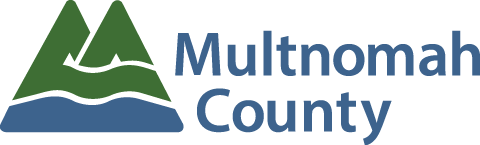 MULTNOMAH COUNTY CHARTER REVIEW COMMITTEEREGULAR MEETING – March 16, 20165:30 – 7:30 p.m.Multnomah Building, Room 315501 SE Hawthorne Blvd.AGENDA Staff:		Jacquie Weber, Attorney’s OfficeMarco Circosta, Chair’s OfficeCate Schneider, Department of County Management5:30		Welcome – Chair Kirsten Leonard5:35		Approve minutes of February 17, 2016 Committee Meeting5:40		Auditor Steve March Comments5:55		Receive public testimony or submitted written testimony6:05	Yellow Subcommittee Status Report	(Term limits; Commissioners stepping down from office; District boundaries)6:15		Green Subcommittee Status Report	(Appointed Sheriff; County Administrator)6:25	Gray Subcommittee Status Report		 (Compensation revisions; Technical revision; County surety bond)6:35		Purple Subcommittee Status Report		(Policy areas)6:45		Discussion7:30		Adjourn Meeting